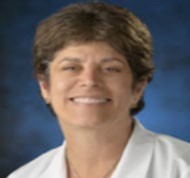 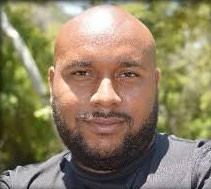 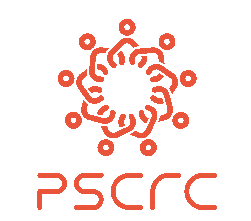 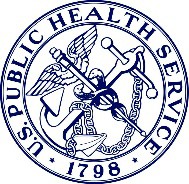 Learning objectives:  Attendees will be able to:Discuss how the SCD Community Health Worker functions at the Jeffrey Smith Adult SC Clinic at MLK Jr. Outpatient CenterDescribe the benefits of embedding a Community Health Worker in an adult SCD clinicExplain how a team approach that includes Community Health Workers and a local CBO create a trusting clinic environment, and enhance patient adherence with treatment recommendationsHow to Connect to the Webinar: Registration is NOT required.  When it is time to join the webinar, just click the green “Join Meeting” button below and follow the instructions.  Note: each webinar has a unique meeting number, password, and “Join Meeting” link.  Questions?  Contact Kay A. Strawder, JD, MSW at kay.strawder@hhs.gov********************Tap to join from a mobile device (attendees only)  
+1-415-527-5035,,1993496027## US Toll  

Join by phone  
+1-415-527-5035 US Toll  
Global call-in numbers  
  
Join from a video system or application
Dial 1993496027@hhs.webex.com  
  Sickle Cell Awareness Month Webinar Series:Innovations to Improve Sickle Cell Services Care, Systems, Clinical Workforce, and Address DisparitiesHosted byPacific Sickle Cell Regional Collaborative &HHS Office of the Assistant Secretary for Health, Regions 6, 8, 9 & 10WEBINAR #2Innovations in Sickle Cell Disease Care: Collaboration with Community Health Workers on the SCD Clinical TeamSeptember 30, 2020 / 11am to 12 noon PacificSusan Claster, MD, Hematologist,	Anthony Wells, Community Health Worker,Jeffrey Smith Adult Sickle Cell Clinic,	Jeffrey Smith Adult Sickle Cell Clinic,MLK Jr. Outpatient Center	MLK Jr. Outpatient CenterWhen it's time, join your Webex meeting here. Meeting number (access code): 199 349 6027Meeting password: FjPgmw7GH56  Join using Microsoft Lync or Microsoft Skype for BusinessDial 1993496027.hhs@lync.webex.com